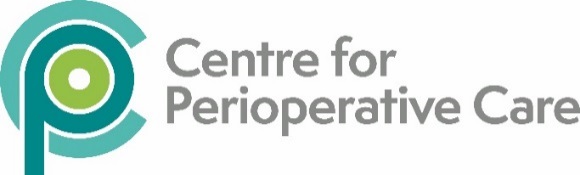 PERIOPERATIVE CARE 
CASE STUDY SUBMISSION FORMWe hope to use case studies of local perioperative services to develop networks to facilitate establishment of new services, to illustrate what can (or can’t!) be done, and to reduce duplication and encourage shared learning.If you have any examples or case studies of perioperative services such as anaemia, prevention of respiratory complications, exercise, nutrition, diabetes, comprehensive geriatric assessment, prehab, surgery school or Level1.5/PACU type postoperative care arrangements at your place of work, CPOC would be delighted to review your submission. Please complete the form below and submit to cpoc@rcoa.ac.uk Please provide as much information as possible, including links to articles and photographs (including the written consent of those in the photos).  Contact Details Case Study Details Tell us you perioperative care story (boxes will expand as you type)Please NoteBy completing this form, you are consenting to the supplied information (excluding contact details) being:published on websites for CPOC and its partners, including photographs shared publicly on social media channelsshared with UK and international media outletsshared within CPOC promotional materials.Please tick the relevant box below to consent to this information (including contact details) being shared privately with practitioners from other hospitals who wish to set up similar pathways and may want to ask you any relevant questions. CPOC will never share your contact details via any public channel, including websites or social media, without consent.Yes I consent to my details being shared privately with other perioperative practitionersNo I do not consent to any sharing of my details  Additional Comments  Please return this form to cpoc@rcoa.ac.uk Your full name:Title:Job role:Email address:Telephone number:Country:  England     Northern Ireland     Scotland     WalesHospital/Trust/Healthboard:Suggested case study title:POM pathway stage:
(double click box on right)Before surgery     Surgery specific initiatives    After surgerySpecific Patient groups     Perioperative pathway and team workingSpecialty in focus:Anaesthesia      Surgery    Nursing    General Practice   PhysiciansPerioperative care themes covered in this case study: (double click box on right) Improving quality of care   Empowering patients and carersSupporting our workforce   Influencing policy   Technology and digital Shared decision-making     Day surgery             Research and innovationPerioperative care pathways and outpatients      Other Perioperative care themes covered in this case study: (double click box on right) If ‘Other’, please provide more detail:Perioperative care themes covered in this case study: (double click box on right) Overall Summary Brief summary of problem, solution, key results and outcomes of the case studyOverall Summary Brief summary of problem, solution, key results and outcomes of the case studyIntroduction and PurposeIntroduction and PurposeDescribe the problemThe number of patients affected?Proposed SolutionProposed SolutionWhat solutions were identified?Why and how were these solutions selected?What were the challenges and  enablers to success?Did the solution require a multi-disciplinary approach? If yes, which disciplines were involved?Key Results and OutcomesKey Results and OutcomesWhat evidence is there to demonstrate impact on:morbidity/mortalitypatient record outcomespatient experienceprocess measures (e.g. reduction in referral times, hospital bed days, readmissions, cancellations etc.Please use visuals to support analysis where possibleCan be either qualitative or quantitative evidence or bothCan be either positive or negative evidenceWere patients engaged and consulted? i.e. was there a PPI/E group?Did you link your service to any aspects of the NHS e.g. the NHS Long Term Plan (or similar across the devolved nations)?Have you linked with Integrated Care Systems/Partnerships and Primary Care Networks?Recommendations/Next StepsAcknowledgement and References